Chipsy z batatów z guacamoleSkładniki na 4 porcje: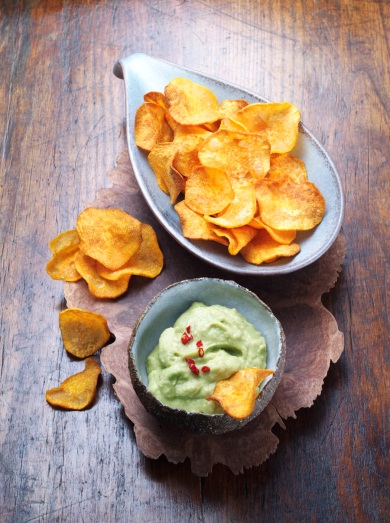 400 g batatów Olej do smażenia 2 chilijskie awokado HassSok z połowy limonki2 ząbki czosnku1 mała papryczka chiliSólRęcznik papierowy1. Bataty obrać, umyć i pokroić w bardzo cienkie plasterki. W garnku lub frytkownicy rozgrzać olej do temperatury 175°C, smażyć bataty porcjami i odsączać na papierowym ręczniku. 2. Przygotować guacamole: przekroić awokado na pół i usunąć pestkę. Następnie łyżką wyjąć miąższ awokado. Dodać sok z limonki i rozgnieść awokado widelcem do uzyskania gładkiej masy. Czosnek obrać i przecisnąć przez wyciskarkę. Dodać do masy. Rozkroić chili i usunąć pestki. Drobno posiekać i dodać do masy z awokado. Dokładnie wymieszać, doprawić solą. Czas przygotowania: ok. 1 godzinyWartość odżywcza na porcję:		Wartość energetyczna: 522 kcal / 2190 kJTłuszcze: 45,3 gWęglowodany: 25,3 gBiałko: 3,9 g